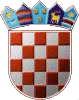 REPUBLIKA HRVATSKAKRAPINSKO ZAGORSKA ŽUPANIJA      OPĆINA VELIKO TRGOVIŠĆEKomisija za dodjelu učeničkih i studentskih 		stipendijaKLASA: 024-01/23-03/416URBROJ: 2140-30-01/05-23-4Veliko Trgovišće, 15.11.2023.BODOVNA  LISTA ZAHTJEVA  PODNESENIH  ZA OSTVARIVANJE PRAVA  NA UČENIČKU    STIPENDIJU  U   AKADEMSKOJ    GODINI  2023./2024.Pravo na stipendiju koja se isplaćuje iz Proračuna  Općine Veliko Trgovišće  ne mogu ostvariti dva ili više natjecatelja iz iste obitelji niti natjecatelj koji prima stipendiju ili novčanu pomoć iz nekog drugog izvora.   Slijedom toga sa bodovne liste izuzimaju  se:  Mila Meglić, Matea Pavlinić, Lucija Pavlinić, Martin Prekrat, Nadja Gorupić, Martin Šipek i Lea Špoljar.PRAVO NA STIPENDIJU OSTVARUJU NATJECATELJI OD REDNOG BROJA 1 DO ZAKLJUČNO SA REDNIM BROJEM  36 IZUZEV GORE IMENOVANIH UČENIKA.Na objavljenu listu može se izjaviti prigovor Općinskom  načelniku  u roku osam dana  od dana objave iste. U istom roku može se izvršiti i uvid u  natječajnu dokumentaciju.	Lista se objavljuje na oglasnoj ploči Općine sa danom 15.11.2023.g.                                                                                               PREDSJEDNICA KOMISIJE							      Štefica Kukolja, ing.građ.Red.br.Ime i prezimeZbroj bodovaMILA MEGLIĆDubrovčan 41152MATEA PAVLINIĆDubrovčan 151130LUCIA PREKRATDomahovo 41121LUCIJA PAVLINIĆDubrovčan 151120,60LUKA LOVREKStjepana Radića 158115,80NADJA GORUPIĆDubrovčan 168 b115MARIN PAPEŠStjepana Radića 164114,60JOSIP KOZINAVelika Erpenja 16 b113,60JANA VORIHVilanci 35109,60LANA ŠIPEKStjepana Radića 152109VALERIJA ROŽIĆDomahovo 104108,80SARA ŽIGMANDubrovčan 44108,60BARBARA STEPIĆJALŠJE 52107,20LORENA PEHARECDomahovo 43107PATRIK HRŽINA Ravnice 3 b106,60NIK ŠPOLJARStjepana Radića 25105,60PATRIK PODLESEKDubrovčan 128 a102VANJA BARTOLRavnice 46101,40PETRA PETAKVladimira Nazora 2100,60STELA ČUKDružilovec 131 e99MARTIN ŠIPEKStjepana Radića 15297,80MARTIN PREKRAT Domahovo 4197,80MATIJA MARECAndrije Hebranga 6 b97,80VERONIKA BEDNJANEC Dubrovčan 14197,60STJEPAN BANStrmec 2496,60LEA ŠPOLJARStjepana Radića 2592,60NINA SINKOVIĆDubrovčan 10992,40FILIP PEČUH Strmec 2791,60IVAN GABRONZvonimirova 490KATARINA KANCELJAKStjepana Radića 3388,60PATRIK PLEČKOJalšje 21 a87,20GABRIJELA ŠILIPETARK.Š. Đalskog 4485,40VITO BESEDNIKDubrovčan 9284ISABELLA MOGULJAK Dubrovčan 174 a82,60MATEO JURANIĆDubrovčan 123 a81,40AMALIJA RATKAJEC Vižovlje 4775